Assessment for Program Analysis using App Inventor ANSWER KEYComplete the following writing prompts.Explain the purpose of a flow chart and how it relates to computer programming.A flow chart provides a way to visually see what a program does in the analysis or testing phase of the design process.  It shows the major steps and how the program moves from step to step.  In addition, a flow chart can be very useful in the actual designing of a solution by letting a programmer figure out what they need to accomplish and how to accomplish it before actually writing code.Explain how program analysis can be used as part of the software/systems design process.Program analysis is a critical tool in the design process.  Program analysis is used to analyze problems.  It is used to test for program correctness in the testing phase.  In addition, program analysis tools (like flow charts) can help with the actual design phase process of the process.Complete the following performance assessment.Create a flow chart for the steps you would go through to purchase a pop from a vending machine.      One possible flow chart solution is provided on the next page.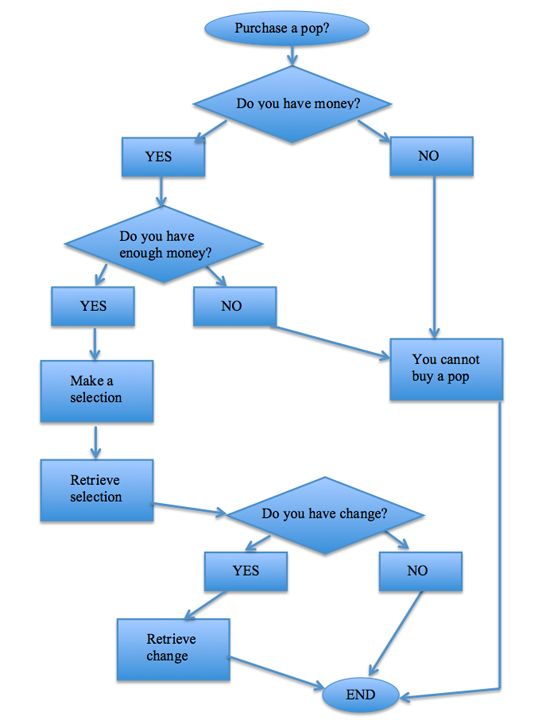 